¿Qué son los Mamíferos?Los mamíferos son una clase de vertebrados que se caracterizan sobre todo porque las madres alimentan a sus crías a través de las mamas. De esta característica les viene su nombre.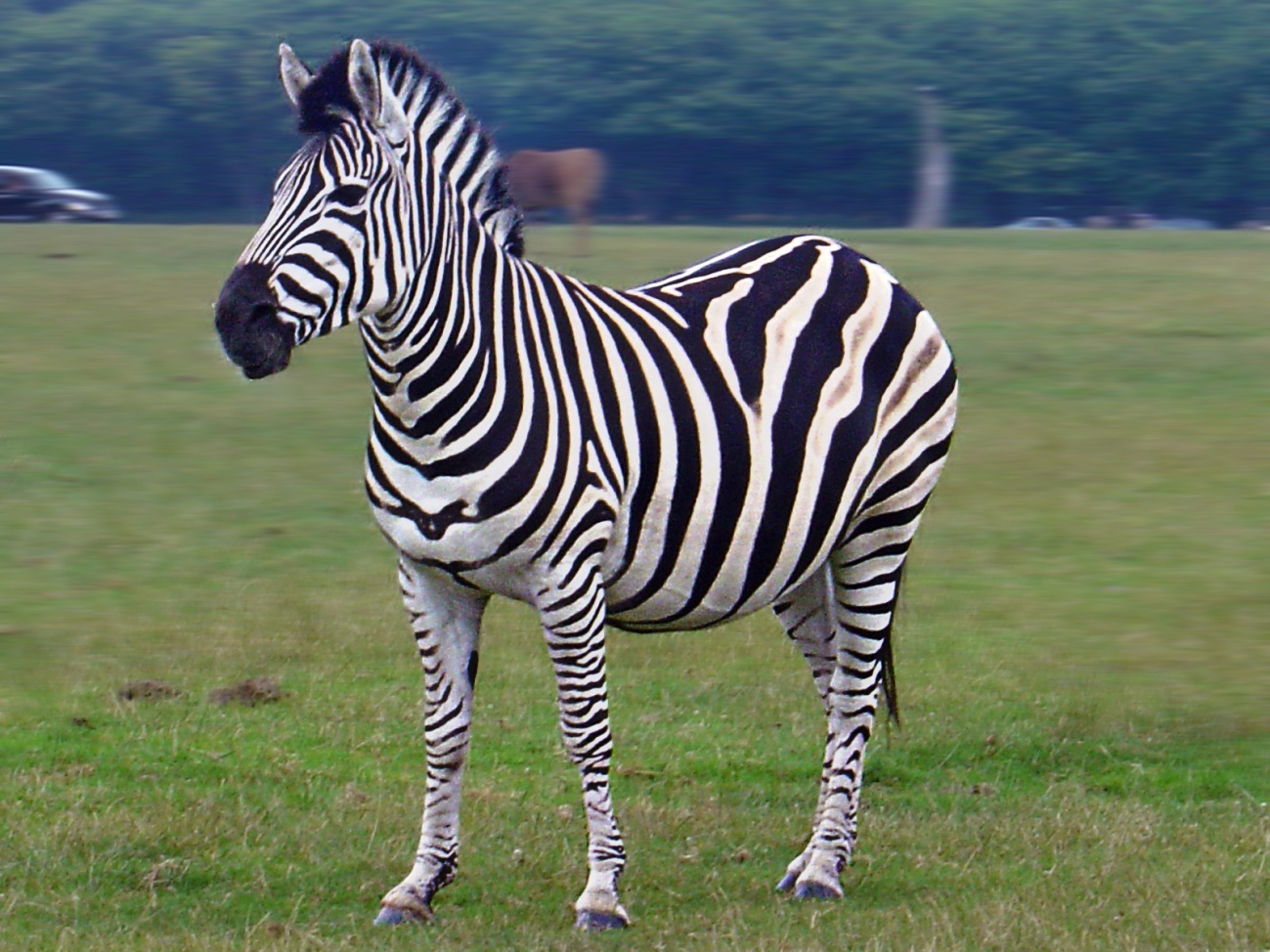 